MEGÁLLAPODÁSaz ápolást-gondozást nyújtó szociális intézményben történő ellátáshozamely létrejött egyrészről a Magyar Máltai Szeretetszolgálat Egyesület (1125 Budapest, Szarvas Gábor út 58-60.) az intézmény fenntartója megbízásából Gondviselés Háza – Egri Idősek Otthona 3300 Eger, Petőfi S. u. 26/B., képviseli Farkasné Minczér Éva intézményvezető) tartós bentlakásos szociális intézmény, mint befogadó (továbbiakban: befogadó), másrészről:mint szolgáltatást igénybe vevő,vagy cselekvőképességet érintő gondnokság esetén  cselekvőképességet érintő gondnokság esetén a gondnokság típusa (megfelelő aláhúzása):részlegesen korlátozott		teljesen korlátozottmint igénybe vevő törvényes képviselője (továbbiakban: együttesen igénybe vevő) között a tartós bentlakásos intézményekre vonatkozó – többszörösen módosított – szociális igazgatásról és szociális ellátásokról szóló 1993. évi III. törvény, továbbiakban Szt, a 29/1993. (II.17.) Korm. rendelet, továbbiakban Tr., az 1/2000. (I.7.) SZCSM rendelet, 369/2013. (X.24.) Korm. rendelet, 36/2007 (XII.22) SzMM rendelet, valamint 9/1999. (XI.24.) SZCSM rendelet előírásainak megfelelően, a mai napon, az alábbiak szerint.A szerződés tárgya:1. A befogadó befogadja a Gondviselés Háza – Egri idősek Otthona (3300 Eger, Petőfi S. u. 26/B.) intézménybe az ellátottat, és határozatlan idejű elhelyezést és Szt. 67-68. § szerint, teljes körű ellátást biztosít számára.2. Az intézmény a fenti ellátást az MMSZ Egyesület Gondviselés Háza - Egri Idősek Otthona (3300 Eger Petőfi S.u.26/b), átlagos minőségű és  általános / demens ellátást biztosító gondozási egységben, „A” / „B” épület 1 / 2 / 3 /4 ágyas szoba biztosítja.Az igénybevevő tudomásul veszi, hogy:- az ellátást nyújtó otthon jogosult másik személyt is elhelyezni e szobában.- a hatékonyabb ellátás biztosítása érdekében az intézményvezető rendelkezése szerint, illetve saját kérésére másik szobába költöztethető, s ez a tény nem minősül a megállapodás módosításának3. A szociális intézmény az ellátást 20	 napjától kezdődően,határozatlan időtartamra biztosítja.A szolgáltatások köre, szerződési feltételek:. Az intézmény a jelen megállapodásban rögzítettek szerint és a megállapodással együtt átvett házirendjében részletesen kifejtetten a következő alapfeladatában meghatározott szolgáltatásokat nyújtja:biztosítja a lakhatást, a folyamatos fűtést, világítást, melegvíz ellátást;biztosítja napi ötszöri étkezést - melyből egy alkalommal főtt ételt valamint szakorvosi javaslatra diétás étrendet készít;biztosítja a jogszabály szerinti ruházatot, illetve a textíliát;biztosítja a ruházat, textília mosását, javítását a házirendben meghatározott módon;gondoskodik az ellátást igénybe vevő gondozási tervének elkészítéséről és rendszeres felülvizsgálatáról az abban foglaltak szerinti fizikai és mentális gondozásáról, foglalkoztatásáról, egészségügyi ellátásáról;gondoskodik és a mindenkor hatályos jogszabályoknak megfelelő gyógyszer és gyógyászati segédeszköz biztosításáról;gondoskodik a szabadidő kulturált eltöltéséről közösségi programok szervezéséről.Felvételkor az otthon tájékoztatta az ellátást igénybevevőt és hozzátartozójáta biztosított ellátás, szolgáltatás tartalmáról, feltételeiről,az intézmény által vezetett, az ellátást igénybevevőt érintő nyilvántartásokról; igénybevevői nyilvántartásról és jelentőrendszerről.a házirendről, amely az intézmény működési rendjének általános tudnivalóin túltartalmazza:o együttélési szabályokat,o alkalmazottak kötelességeit, különös figyelemmel a foglalkozásbeli titoktartási kötelezettségre,o az intézményben ellátottak jogait, a jogok korlátozásának eseteit, a korlátozás módját és a panasztételi lehetőségeket, o az intézményből való eltávozás és visszatérés rendjét,o az ellátottak egymás közti, valamint hozzátartozóikkal való kapcsolattartását,o intézménybe bevihető személyes használati tárgyak körét,o érték és vagyonmegőrzésre átvett tárgyak átvételének és kiadásának rendjét, az értékmegőrzés szabályait,o ruházattal, textíliával, tisztálkodó-szerekkel való ellátást valamint a ruházat és textília tisztításának és javításának rendjét, o a gyógyszer, gyógyászati segédeszközök beszerzésének költségfedezetének szabályait. o az intézményi jogviszony megszűnésének szabályait,o a panaszjog gyakorlásának módját, o az érdekképviseleti fórum működési szabályait, o az ellátottjogi képviselő feladatát és elérhetőségét,o az ellátottak jogait és érdekeit képviselő szervezeteket, (melyről az átadott Házirendben tájékoztatást kap.)A Házirend 1 példánya beköltözéskor az ellátott részére átadásra kerül, annak megismeréséről írásos dokumentáció készül. A jogosult és hozzátartozója/ törvényes képviselője a megállapodás aláírásakor nyilatkozik:a tájékoztatásban foglaltak tudomásul vételéről, és kötelezettséget vállal annak tiszteletben tartására;arról, hogy alkalmazkodik a közösségi életvitelhez;arról, hogy személyes adataiban beállott változásokról haladéktalanul tájékoztatni fogja az intézmény vezetőjét;arról, hogy haladéktalanul tájékoztatja az intézmény vezetőjét minden olyan tényről, amely az intézményi jogviszony létesítését, fenntartását és megszűntetését befolyásolhatja, vagy arra kihatással lehet;arról, hogy haladéktalanul tájékoztatja az intézmény vezetőjét minden olyan tényről, amely a személyi térítési díj megállapításához szükséges;az eltemettetése módjáról és annak költségviseléséről; valamint, hogy halála esetére írásos végintézkedést tett-e, vagy sem;a nyugdíj vagy nyugdíjszerű ellátás kezeléséről.Az ellátást nyújtó szociális intézmény értesíti, illetve tájékoztatja a jogosultat és az általa megjelölt hozzátartozóját:a jogosult állapotáról, annak lényeges változásáról;az egészségügyi intézménybe való beutalásról;az ellátás biztosításában felmerült akadályoztatásról, az ellátás ideiglenes szüneteltetéséről;az áthelyezés kezdeményezéséről, illetőleg kérelmezéséről;a díjfizetési hátralék következményeiről, valamint a behajtás érdekében kezdeményezett intézkedésről.A személyi térítési díj megállapítására és fizetésére vonatkozó szabályok:Az ellátást igénybe vevő (és/vagy tartásra kötelezett, vagy a tartást vállaló személy) tudomásul veszi, hogy az ellátásért a gondozásba vétel napjától térítési díjat köteles fizetni a fenntartó által megállapított intézményi térítési díj figyelembevételével.A személyi térítési díj megfizetéséről az intézményvezető 30 napon belül értesíti a fizetésre kötelezettet, ha a fizetési kötelezettség 30 napon belül nem állapítható meg, úgy térítési díj előleg fizetése kérhető.A személyi térítési díj fizetésénél az ellátottra eső jövedelemhányadot kell figyelembe venni. amely jövedelemhányad nem haladhatja meg az ellátott havi jövedelmének 80 %-át.Amennyiben a jövedelemhányad eléri vagy meghaladja az intézményi térítési díj összegét, úgy a személyi térítési díj az intézményi térítési díjjal megegyező összegű.Ha a jövedelemhányad nem éri el az intézményi térítési díj összegét és az ellátott jelentős készpénz vagyonnal rendelkezik a személyi térítési díj az intézményi térítési díjjal megegyező összeg, azzal, hogy a jövedelemhányad és az intézményi térítési díj közötti különbözetet a jelentős készpénzvagyonból kell fedezni.Ha a jövedelemhányad nem éri el az intézményi térítési díj összegét és az ellátott jelentős készpénz vagyonnal nem rendelkezik, de rendelkezik ingatlan vagyonnal, úgy a személyi térítési díj a jelentős ingatlanvagyon kilencvenhatod részének és a jövedelemhányadnak az összege, de legfeljebb az intézményi térítési díjjal megegyező összeg. Ez esetben az ingatlan vagyonra jelzálog bejegyzés kerül, amely hagyatéki teherként érvényesíthető.A személyi térítési díj összege nem lehet magasabb a megállapított intézményi térítési díjnál és nem haladhatja meg a jogosult havi jövedelmének 80%-át, valamint a költőpénzre visszamaradt összeg nem lehet kevesebb a mindenkori szociális vetítési alap 20%-nál, amennyiben a térítési díj készpénz vagy ingatlanvagyont is terhel 30%-nál.A mindenkori rendelkezéseknek megfelelő térítési díjról az ellátásban részesülő külön értesítést kap. A felvétel napján érvényes napi intézményi térítési díj összege: 5.200 Ft/nap.A térítési díj felülvizsgálata során a lakónak/törvényes képviselőnek nyilatkoznia kell a megállapításhoz szükséges adatokról.Nem kell a térítési díj megállapításához szükséges adatokat közölni akkor, ha az elhelyezést igénylő vagy más személy az elhelyezés iránti kérelemmel egyidejűleg nyilatkozik arról, hogy szerződésben vállal kötelezettséget az intézményi térítési díj teljes/részleges összegének megfizetésére. Ez a nyilatkozat legfeljebb 3 évig érvényes. A többször módosított 1993. évi III. tv. 114.§.(1) bek. értelmében, a személyes gondoskodást nyújtó ellátásért térítési díjat kell fizetni. A Törvény 117/B.§. (1) bekezdés szerint az ellátást igénylő, az ellátott, vagy a térítési díjat megfizető más személy írásban vállalhatja a mindenkori intézményi térítési díjjal azonos személyi térítési díj megfizetését. Ebben az esetben nem kell alkalmazni a hivatkozott törvény 117. §.-ban és a 117/A. § (1)-(2) bekezdésében foglaltakat, tehát nem kell vizsgálni a jövedelemhányadot, és nem kell figyelembe venni a zsebpénzre vonatkozó szabályokat a személyi térítési díj megállapítása során. Nem kell elvégezni továbbá a 119/C.§ szerinti jövedelem- és vagyonvizsgálatot. Ugyanakkor biztosítani kell, hogy az ellátást ily módon igénylő érintett ne kerüljön előnyösebb helyzetbe, mintha a vállalást ő vagy a térítési díjat megfizető más személy nem tenné meg.A lakó vagy más személy a jognyilatkozatot visszavonja, akkor az intézmény vezetője köteles az ellátott jövedelmi helyzetét vizsgálni és megállapítani a személyi térítési díjat.A megállapított új személyi térítési díj megfizetésének időpontjáról a fenntartó rendelkezik, azzal a feltétellel, hogy az új térítési díj megfizetésére a jogosult nem kötelezhető a felülvizsgálatot megelőző időszakra.Az ellátást igénybe vevő kórházi (gyógyintézeti) ellátása időtartamára, illetve, ha az otthon vezetőjének engedélye alapján egybefüggő, hosszabb időre eltávozik, a távoliét idejére térítési díjként a lakóra megállapított személyi térítési díj:60 napot meg nem haladó távolléte idejére megállapított személyi térítési díj 20%- a.60 napot meghaladó távollét idejére egészségügyi intézményben történő kezelésének tartamára a megállapított személyi térítési díj 40 %- a, egyéb esetben személyi térítési díj 60 %- a. (a távolléti napok naptári éves szinten összesíthetőek.)Ha az ellátott az intézményi ellátást a hónap nem mindegyik napján veszi igénybe, a távolléti napok számát meg kell szorozni a fentiek szerinti csökkentett összegű napi személyi térítési díjjal, a jelenléti napok számát meg kell szorozni a teljes összegű napi személyi térítési díjjal. A két szorzat összege az adott hónapra fizetendő térítési díj. A jelenléti napok számát úgy kell meghatározni, hogy 30 napból le kell vonni a távolléti napok számát, valamint azoknak a napoknak a számát, amelyeken az intézményi jogviszony nem állt fenn.A személyi térítési díj összege évente felülvizsgálható, illetve állapítható meg, kivéve, ha a gondozott jövedelme a szociális vetítési alap mindenkori összegének 25 %- át meghaladó mértékben nő, vagy csökken.A személyi térítési díjat a tárgyhónapot követő hónap 10. napjáig kell megfizetni.Abban a nem kívánt esetben, ha az ellátást igénybe vevő a személyi térítési díjfizetési kötelezettségének nem tesz eleget, úgy az intézményvezető intézkedik a térítési díj hátralékának a behajtásáról. A jövedelemmel, tartásra köteles és képes személlyel nem rendelkező igénybe vevőt a fenntartó, ingyenes ellátásban részesíti. Az igénybe vevő 16 év feletti ellátott részére az intézmény költőpénzt biztosít. Költőpénzt kell biztosítani annak az ellátottnak is, aki helyett a térítési díjat jövedelem hiányában kizárólag a tartásra köteles és képes személy fizeti illetve a térítési díjat kizárólag ingatlan vagyona terhére állapították meg.Ha a jogosult a személyi térítési díj összegét vitatja, vagy annak csökkentését, elengedését kéri, akkor e kérésével 8 napon belül a fenntartóhoz fordulhat, aki dönt a személyi térítési díj összegéről.Alapvető jogok érvényesülése, érdekképviseletAz intézményi ellátást igénybe vevő ellátottnak joga van szociális helyzetére, egészségi és mentális állapotára tekintettel a szociális intézmény által biztosított teljes körű ellátásra, valamint egyéni szükségletei, speciális helyzete vagy állapota alapján az egyéni ellátás, szolgáltatás igénybevételére.A személyes gondoskodást nyújtó szociális intézmény az általa biztosított szolgáltatást olyan módon végzi, hogy figyelemmel legyen az ellátást igénybe vevőket megillető alkotmányos jogok maradéktalan és teljes körű tiszteletben tartására, különös figyelemmel:az élethez, emberi méltósághoz,a testi épséghez,a testi-lelki egészséghez való jogra. Az ellátást igénybe vevőt megilleti személyes adatainak védelme, valamint a magánéletével kapcsolatos titokvédelem.Az intézmény nem korlátozhatja az ellátottat a személyes tulajdonát képező tárgyai, illetve mindennapi használati tárgyai használatában, kivéve a házirendben meghatározott azon tárgyak körét, amelyek veszélyt jelenthetnek az intézményben élők testi épségére.Az ellátást igénybe vevőknek joguk van arra, hogy intézménybe bevitt vagyontárgyainak, személyes tárgyainak biztonságos elhelyezéséről az intézményvezető gondoskodjon.Az ellátást igénybe vevőnek joga van az intézményen belüli és intézményen kívüli szabad mozgásra, figyelemmel a saját és társai nyugalmára, biztonságára.Az ellátást igénybe vevőnek joga van családi kapcsolatainak fenntartására, rokonok, látogatók fogadására.Ha az ellátott személy betegsége miatt ápolásra, gyógykezelésre szorul, az ellátáshoz való hozzájutásuk segítése az intézmény feladata.Amennyiben az ellátást igénybe vevő egészségi állapotánál vagy egyéb körülményeinél fogva közvetlenül nem képes az illetékes szervek megkeresésére, az intézményvezető segítséget nyújt ebben, illetve értesíti az ellátott törvényes képviselőjét, vagy az ellátottjogi képviselőt az ellátott jogainak gyakorlásához szükséges segítségnyújtás céljából.A gondnokság alatt álló ellátott érdekeinek védelmében az otthon vezetője köteles kezdeményezni új gondnok kirendelését, ha a gondnok a gondnoki teendőket nem megfelelően látja el, különösen, ha nem a gondnokolt érdekeinek figyelembevételével végzi feladatait.Az ellátott jogainak gyakorlásában csak az egészségi állapota által indokolt ideig - törvényben meghatározott - mértékben és módon a házirendben leírtak szerint korlátozható.A	 személyes gondoskodást nyújtó szociális	 intézménnyel intézményi jogviszonyban állók jogai, érdekei érvényesülésének biztosítása érdekében az intézményben Érdekképviseleti Fórum működik. A fórum feladatait és működésének szabályait a Házirend melléklete tartalmazza.Az ellátottnak joga van panasza kivizsgálásához:Az ellátott és hozzátartozója a házirendben foglaltak szerint panasszal élhet, az intézmény vezetőjénél a megállapodásban foglalt, az intézmény részéről fennálló kötelezettségek teljesítésével kapcsolatban így különösen:az intézményi	jogviszony megsértése, különös személyiségi jogainak, kapcsolattartásának sérelme,az intézmény dolgozóinak szakmai, titoktartási, vagyonvédelmi kötelezettségeinek megszegése esetén,az ellátás körülményeit érintő kifogások orvoslása érdekében.A panaszt az intézményvezető vizsgálja meg és 15 napon belül köteles a panasztevőt írásban tájékoztatni a vizsgálat eredményéről.Amennyiben az intézményvezető döntését vitatja, panaszával 8 napon belül a fenntartóhoz fordulhat: Magyar Máltai Szeretetszolgálat Egyesület 1125 Budapest, Szarvas Gábor út 58-60.A jogosult jogai gyakorlásához segítséget kérhet az ellátottjogi képviselőtől.Az ellátottjogi képviselő neve és elérhetősége a jelen megállapodással együtt átadott házirendben olvasható.Az intézményi jogviszony megszűnése:Az intézményi jogviszony megszűnikaz intézmény jogutód nélküli megszűnésével,a jogosult halálával,a határozott idejű intézeti elhelyezés esetén a megjelölt időtartam lejártával, kivéve, ha e törvény rendelkezései alapján az elhelyezés időtartama meghosszabbítható,megállapodás felmondásával.A megállapodástaz ellátott, illetve törvényes képviselője indokolás nélkül,az intézményvezető az alábbi esetekben írásban mondhatja fel:az ellátott másik intézményben történő elhelyezése indokolt (szoc.tv. 109§(2) a), b)) vagy további intézményi elhelyezése nem indokolt,az ellátott a házirendet súlyosan megsérti,az ellátott, a törvényes képviselője vagy a térítési díjat megfizető személy a térítési díj-fizetési kötelezettségének nem tesz eleget.Az ellátott, a törvényes képviselője vagy a térítési díjat megfizető személy a térítési díj-fizetési kötelezettségnek nem tesz eleget, hahat hónapon át folyamatosan térítési díj-tartozás áll fenn, és az a hatodik hónap utolsó napján a kéthavi személyi térítési díj összegét meghaladja, ésvagyoni, jövedelmi viszonyai lehetővé teszik a térítési díj megfizetését. Amennyiben az ellátott, a törvényes képviselője vagy a térítési díjat megfizető személy vagyoni, jövedelmi viszonyai olyan mértékben megváltoztak, hogy a személyi térítési díj megfizetésére vonatkozó kötelezettségnek nem tud eleget tenni, az intézményvezetőnél rendkívüli jövedelemvizsgálat lefolytatását kezdeményezheti.Ha az ellátott, a törvényes képviselője vagy a térítési díjat megfizető személy nem kéri a jövedelemvizsgálat lefolytatását, úgy kell tekinteni, hogy vagyoni, jövedelmi viszonyai lehetővé teszik a térítési díj megfizetését.Ha három hónapon át térítési díj-tartozás áll fenn, az ellátottat, a törvényes képviselőt vagy a térítési díjat megfizető személyt írásban tájékoztatni kell a felmondás lehetőségéről, annak kezdő időpontjáról, valamint a jövedelemvizsgálat kérésének lehetőségéről.A térítési díj- fizetés elmulasztása okán a felmondásnak nincs helye amennyiben a kötelezett ingatlanvagyonán jelzálogjog-bejegyzés történt.Az intézményi jogviszony megszűnése esetén az intézmény vezetője értesíti a jogosultat, illetve törvényes képviselőjéta személyes használati tárgyak és a megőrzésre átvett értékek, vagyontárgyak elvitelének határ idejéről, rendjéről és feltételeiről;az esedékes, illetve hátralékos térítési díj befizetési kötelezettségéről;az intézménnyel, illetve a jogosulttal szembeni követelésről, kárigényről, azok esetleges előterjesztési és rendezési módjáról.A felmondási idő, ha a felek másként nem rendelkeznek, három hónap.Ha a felmondás jogszerűségét az ellátott, a törvényes képviselője, a térítési díjat vagy az egyszeri hozzájárulást megfizető személy vitatja, az arról szóló értesítés kézhezvételétől számított nyolc napon belül a fenntartóhoz fordulhat.Bíróságtól kérhetőAz ellátott, illetve törvényes képviselőjének felmondása esetén felmondás jogellenességének megállapítása, ha azt a fenntartó vitatja.Fenntartói döntés jogellenességének megállapítása, az ellátott, a törvényes képviselője, a térítési díjat vagy az egyszeri hozzájárulást megfizető személy vitatja.Ezekben az esetekben az ellátást változatlan feltételek mellett mindaddig biztosítani kell, amíg a fenntartó nem dönt, illetve a bíróság jogerős határozatot nem hoz.A megállapodás módosításának szabályai: Jelen megállapodást a felek közös értelmezés után, mint akaratukkal mindenben megegyezőt jóváhagyólag írták alá, annak módosítása közös megegyezésük mellett lehetséges.Az ellátást igénybe vevő és törvényes képviselője tudomásul veszi, hogy nem minősül a megállapodás módosításának a személyi térítési díj évenkénti megállapítása.A megállapodást aláíró felek kijelentik, hogy a vitás kérdéseket elsősorban egyeztetés útján kívánják rendezni.Jelen megállapodásban nem szabályozott kérdésekben a Polgári Törvénykönyv, továbbá a személyes gondoskodást nyújtó intézményekre vonatkozó, mindenkori jogszabályi rendelkezések az irányadók.Az ellátást igénybe vevő illetve törvényes képviselője kijelenti, hogy e szerződés tartalmát az aláírást megelőzően elolvasta vagy hozzátartozója, törvényes képviselője útján megismerte és a szerződés egy példányát és a mellékelt házirendet átvette.Eger, ________________1. számú mellékletNYILATKOZAT elhalálozás esetéreAlulírott…………………….…………………………………………..…(anyja neve: …………………..…………………………........., szül. hely. idő: ………………………………………………………………………….……………)MMSZ Egyesület Gondviselés Háza – Egri idősek Otthona 3300 Eger, Petőfi S. u. 26/B. lakója nyilatkozom, hogy halálom esetére írásos végrendelettel RENDELKEZEM / NEM RENDELKEZEM *.Elhalálozás esetén értesítendő (név, cím, telefonszám): ……………………………………………………………………………………………………………………………………………………………………………………………….……………………………………..Temettetésemről…………………………………………………………………………..….. (anyja neve: ……………………………    ……………….…………............................., szül. hely, idő: ……………………………………………………………………………lakcím: ………………………………………………………………………………………..)gondoskodik, a nála letétben tartott …………………………...…………(számú, összegű) betétkönyvem terhére.Temetésem helye:…………………………………………………………………………………………………………………………….…Temetés módja:…………………………………………………………….……………………………………………………………………………………, 20………………………………….……………………………………..…………			………………………………………….……………… Ellátást igénybevevő				   		  Temetést vállaló A megfelelő rész aláhúzandó.2. számú mellékletMEGBÍZÁSnyugdíjszerű ellátás, költőpénz kezeléséreAlulírott ______	, anyja neve:___________________________________született:_____________________________________________________, intézeti lakó megbízom az MMSZ Egyesület Gondviselés Háza – Egri idősek Otthona 3300 Eger, Petőfi S. u. 26/B. gondozotti pénzkezelőjét, hogy a részemre járó nyugdíj, és (egyéb járandóság) összegét felvegye, a térítési díj, gyógyszerköltség levonása után maradó különbözetet     kezelje, egyéni kiadásaimat ezen összegből teljesítse, a hozzátartozóm által befizetett költőpénzemet kezelje és egyéni     kiadásaimat ezen összegből teljesítse.(A kívánt rész a négyzetben X-el jelölendő!)Ezen megbízás visszavonásig érvényes.Eger, 			megbízott						      megbízó	gondozotti pénzkezelő				   intézeti lakó /  gondnokTanú 1:						Tanú 2:Név:			Név:	Beosztás:		Beosztás:	Szig.sz:			Szig.sz:	Aláírás:………………………………..		Aláírás:	3. számú mellékletNYILATKOZATlegközelebbi hozzátartozóként megjelölésrőlAlulírott……………………………………………………….…..… (anyja neve: ……………..………….……………………….........., szül. hely. idő: ……………………………….…………………………………………………………………………………………………...)az MMSZ Egyesület Gondviselés Háza - Egri Idősek Otthona (3300, Eger, Petőfi utca 26/b.) lakója nyilatkozom, hogy legközelebbi hozzátartozóm/ hozzátartozóim adatai:Név:………………………………………………………………………………...………..Születési név:………………………………………………………………………………..Születési hely, idő:………………………………………………………………………….Lakóhely: ………………………………………………………………………………...…Telefonszáma:………………………………………………………………………………Személyazonosító igazolvány száma: …………………………………………………...Név:………………………………………………………………………………...………..Születési név:………………………………………………………………………………..Születési hely, idő:………………………………………………………………………….Lakóhely: ………………………………………………………………………………...…Telefonszáma:………………………………………………………………………………Személyazonosító igazolvány száma: …………………………………………………...Név:………………………………………………………………………………...………..Születési név:………………………………………………………………………………..Születési hely, idő:………………………………………………………………………….Lakóhely: ………………………………………………………………………………...…Telefonszáma:………………………………………………………………………………Személyazonosító igazolvány száma: …………………………………………………...Kérem, hogy személyes ügyeim intézésekor, továbbá állapotváltozás esetén a fentiekben leírt sorrendet vegyék alapul.……………, 20…………………………..…….																………….………………………..…………………………					 				      Ellátást igénybevevő, nyilatkozó4. számú mellékletNYILATKOZATintézményi térítési díj teljes összegének megfizetésérőlNyilatkozom, hogy az 1993 évi III. tv. 117/B. §-a szerint a mindenkori intézményi térítési díjjal azonos személyi térítési díj megfizetését vállalom és ebben az esetben a jövedelmem és vagyoni helyzetem nem kerül vizsgálat alá.Eger, …………………………..Megfizetést vállaló, nyilatkozó személy:Ellátott			HozzátartozóNév:……………………………………………………		Név:…………………….……………..…………Születési hely, idő:………………………………		Születési hely, idő:………………..……….Anyja neve:………………………………….…….		Anyja neve:…………………………..……….…………………………………………………….........…	…………………………………………..…………………………megfizetést vállaló, nyilatkozó személy		megfizetést vállaló, nyilatkozó személy	              ellátott aláírása	                                         hozzátartozó aláírásaTanúk:Név:		      	 Név: 		Személyi ig. sz.:			Személyi ig. sz.:	Lakcím:…………………………………………………       	 Lakcím:……………………………….……..………….Aláírás:………………………………………….…….	Aláírás: ……………………………………………….…Gondviselés Háza – Egri idősek Otthona3300 Eger, Petőfi S. u. 26/B.Tel: 06-36-517-733e-mail: idosekotthonaeger@maltai.huweb: www.maltai.hu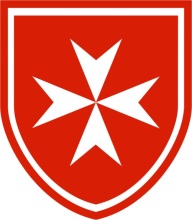 Családi és utónév:Születési családi és utóneve: Anyja születési család és utóneve:Születési helye:Születési ideje:Lakóhely, telefonszám:Tartózkodási helye, címeA szolgáltatást igénybe vevő törvényes képviselője:Családi és utónév:Születési családi és utóneve:Lakóhely, telefonszám:Tartózkodási helye, címe:Hivatásos gondnok esetén munkahely neve, címe:intézményvezetőintézményvezetőintézményvezetőaz ellátást igénybevevő- vagytörvényes képviselő nevenyomtatott nagybetűvelaz ellátást igénybevevő- vagytörvényes képviselő nevenyomtatott nagybetűvelaz ellátást igénybevevő- vagytörvényes képviselő nevenyomtatott nagybetűvelaz ellátást igénybevevő- vagy törvényes képviselő aláírásaaz ellátást igénybevevő- vagy törvényes képviselő aláírásaaz ellátást igénybevevő- vagy törvényes képviselő aláírása